Details1515 Pacific Ave, CA, Los Ángeles, 90291, USA,  (541) 754-3010sam@email.comPlace of birthSan AntonioNationalityAmericanDriving licenseFullLinksInstagramFaceBookSkillsLanguages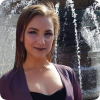 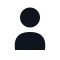 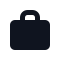 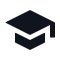 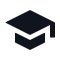 